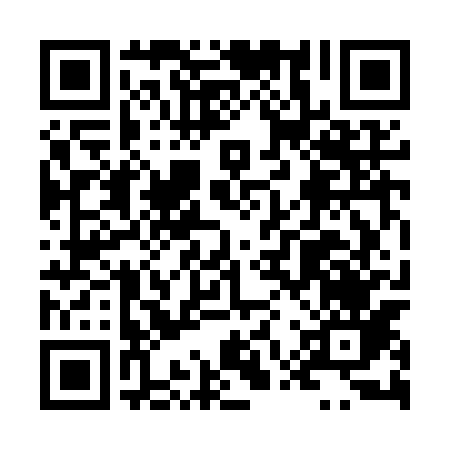 Ramadan times for Brychy, PolandMon 11 Mar 2024 - Wed 10 Apr 2024High Latitude Method: Angle Based RulePrayer Calculation Method: Muslim World LeagueAsar Calculation Method: HanafiPrayer times provided by https://www.salahtimes.comDateDayFajrSuhurSunriseDhuhrAsrIftarMaghribIsha11Mon3:573:575:5411:403:305:285:287:1712Tue3:543:545:5111:403:315:295:297:1913Wed3:523:525:4911:403:335:315:317:2114Thu3:493:495:4611:393:345:335:337:2415Fri3:463:465:4411:393:365:355:357:2616Sat3:443:445:4211:393:375:375:377:2817Sun3:413:415:3911:383:395:395:397:3018Mon3:383:385:3711:383:405:415:417:3219Tue3:363:365:3411:383:425:425:427:3420Wed3:333:335:3211:383:435:445:447:3621Thu3:303:305:2911:373:455:465:467:3822Fri3:273:275:2711:373:465:485:487:4023Sat3:243:245:2511:373:485:505:507:4324Sun3:223:225:2211:363:495:525:527:4525Mon3:193:195:2011:363:515:535:537:4726Tue3:163:165:1711:363:525:555:557:4927Wed3:133:135:1511:353:535:575:577:5228Thu3:103:105:1211:353:555:595:597:5429Fri3:073:075:1011:353:566:016:017:5630Sat3:043:045:0811:353:576:026:027:5931Sun4:014:016:0512:344:597:047:049:011Mon3:583:586:0312:345:007:067:069:032Tue3:553:556:0012:345:017:087:089:063Wed3:523:525:5812:335:037:107:109:084Thu3:483:485:5612:335:047:117:119:115Fri3:453:455:5312:335:057:137:139:136Sat3:423:425:5112:325:077:157:159:167Sun3:393:395:4912:325:087:177:179:188Mon3:363:365:4612:325:097:197:199:219Tue3:323:325:4412:325:117:217:219:2410Wed3:293:295:4112:315:127:227:229:26